	                                  Obec Lipová    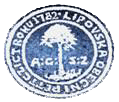 POZVÁNKA NA ZASEDÁNÍ ZASTUPITELSTVA OBCE LIPOVÁStarosta obce Lipová v souladu s ustanovením § 93, odst. 1 zákona č. 128/2000 Sb., o obcích informuje občany o konání veřejného zasedání Zastupitelstva obce Lipová.Místo konání:		Obecní úřad Lipová - zasedací místnostDoba konání:		26. 2. 2016 od 17:00 (pátek)Navržený program:ZahájeníKontrola zápisuZpráva starosty o situaci v muničních skladech Odškodnění obyvatel LipovéRekonstrukce tenisového hřištěPřístřešek pro technikuSmlouva – prodej dřevní hmotyDiskuze UsneseníZávěr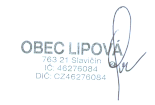 Pala Miroslavstarosta obce LipováČíslo jednací: 				OULI 61/2016Vyvěšeno na úřední desce dne: 	18.2.2016Vyvěšeno v elektronické podobě:	18.2.2016